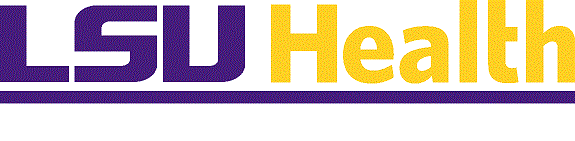 PER-3Additional CompensationVersion Date: October 29, 2018Table of ContentsPER-3 Additional Compensation	1Enter a PER-3 Requisition	1Clone a PER-3 Requisition	22Review a Saved Draft	34PER-3 Additional CompensationEnter a PER-3 RequisitionProcedureIn this topic you will learn how to Enter a PER-3 Requisition.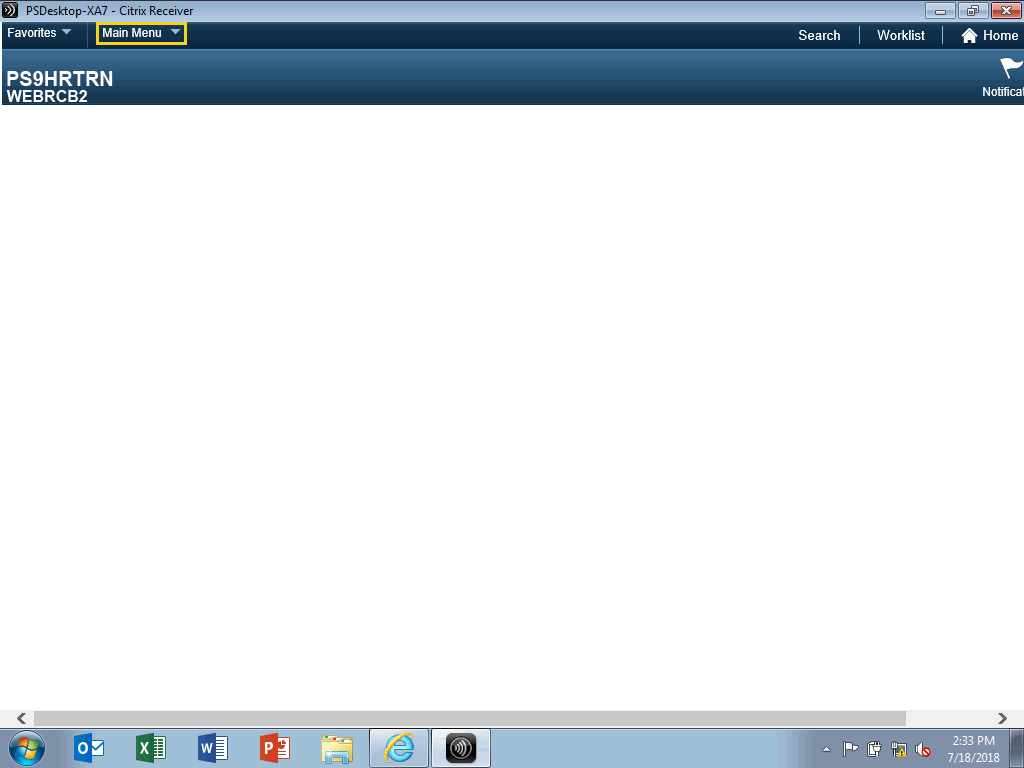 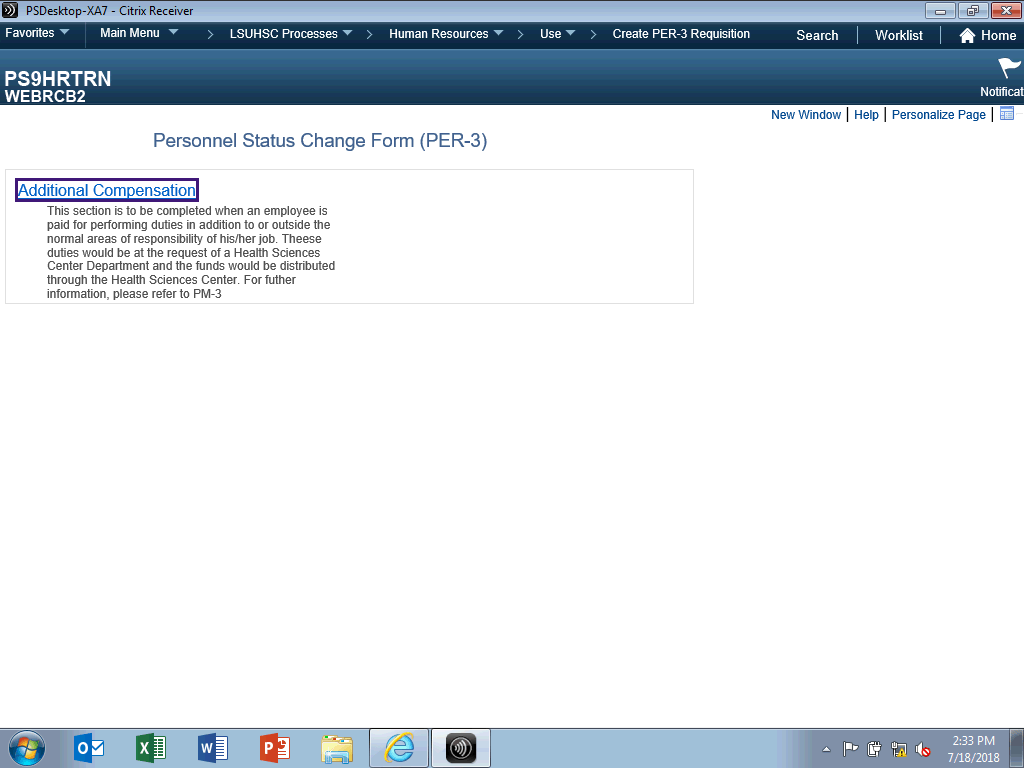 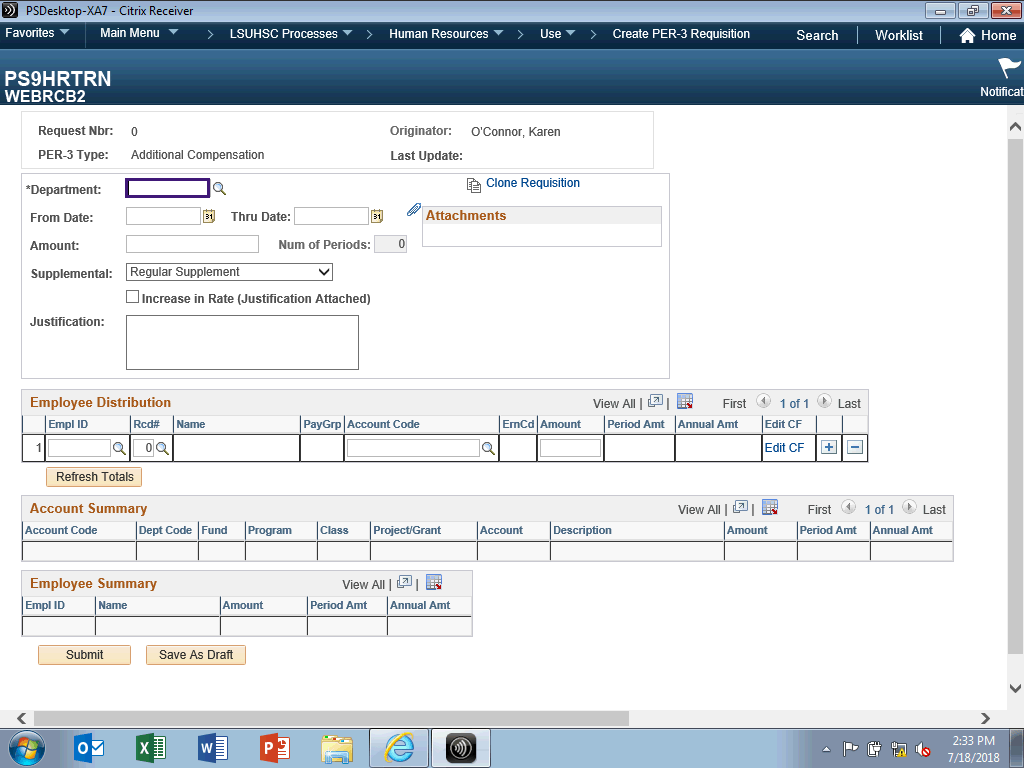 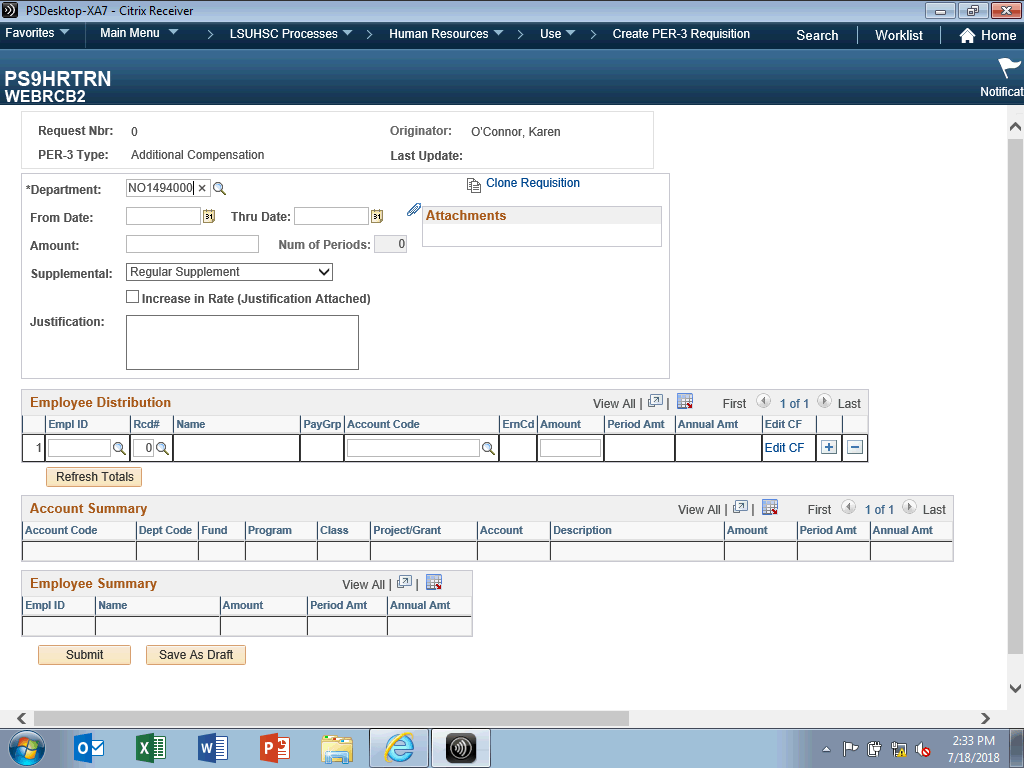 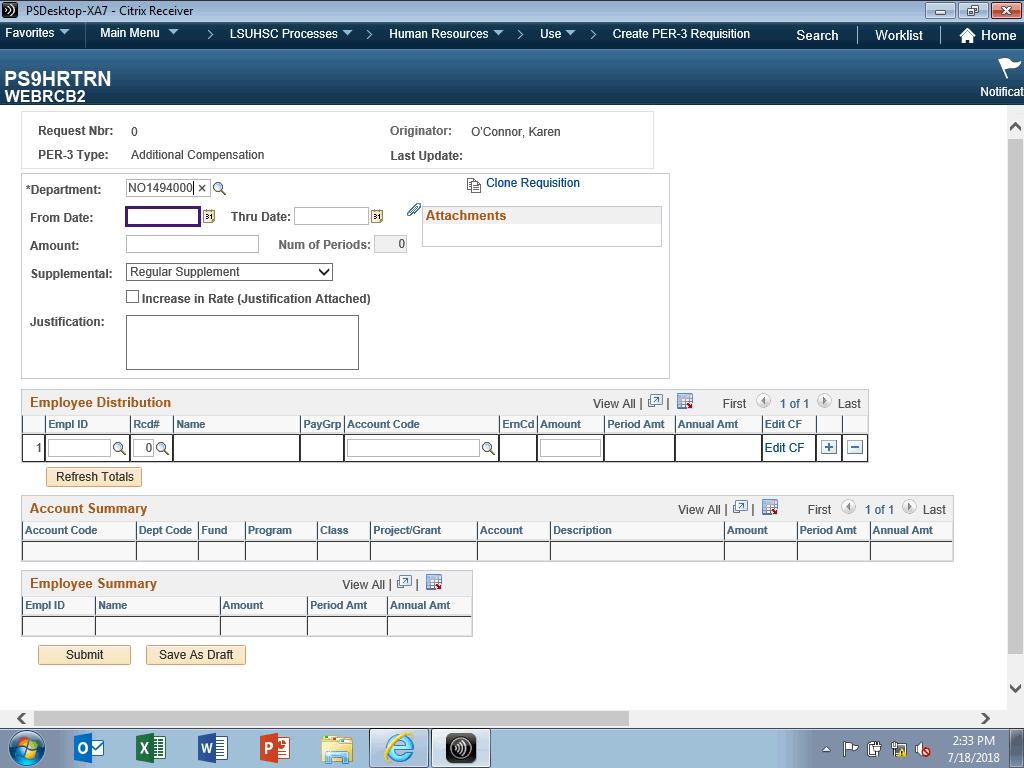 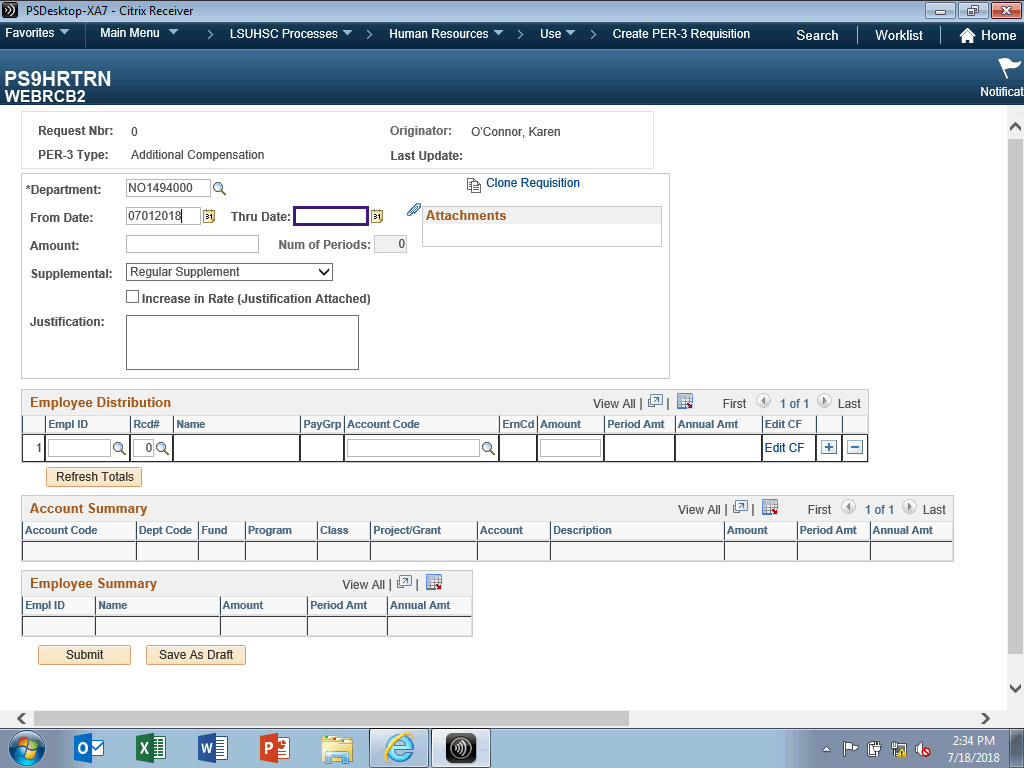 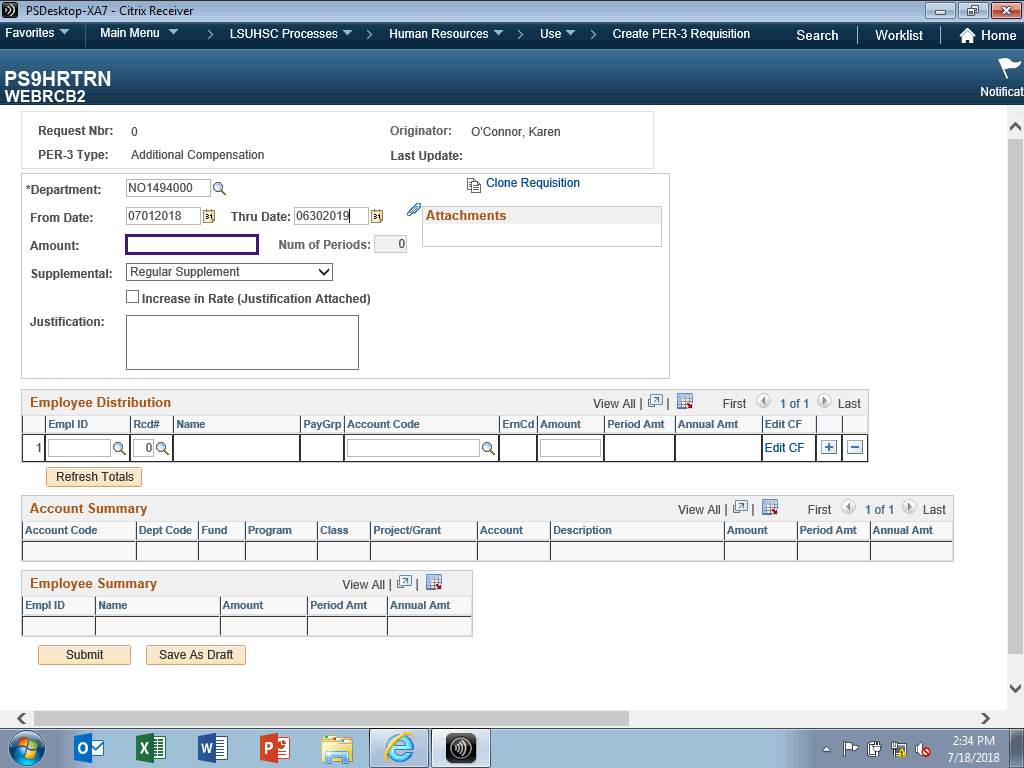 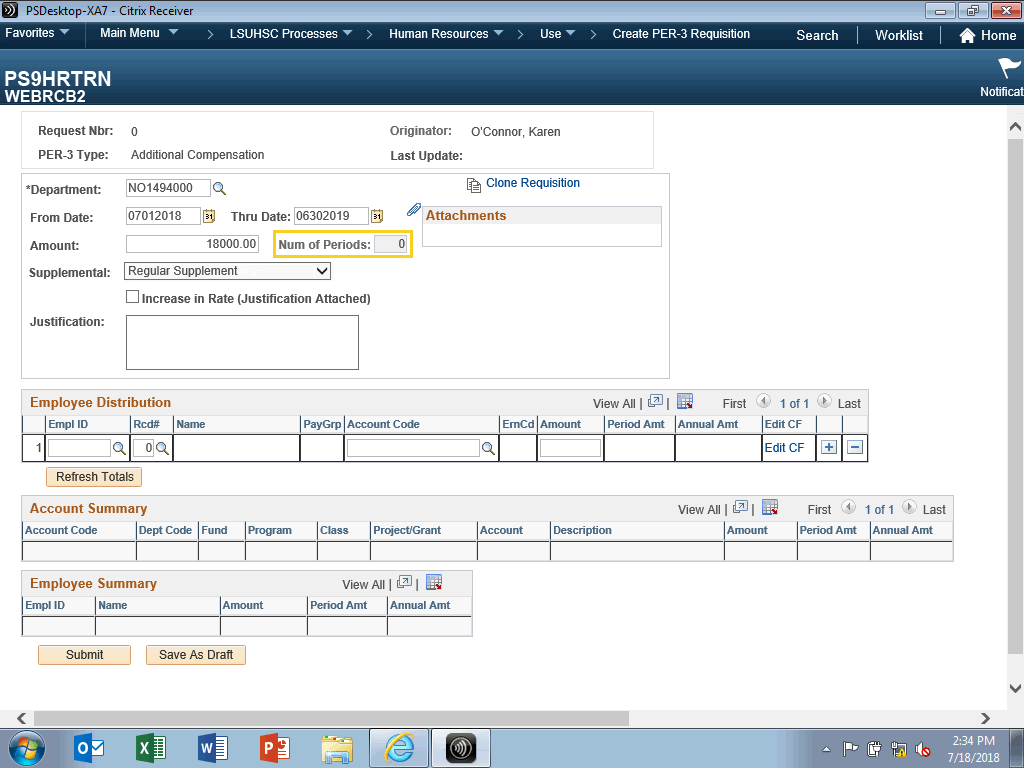 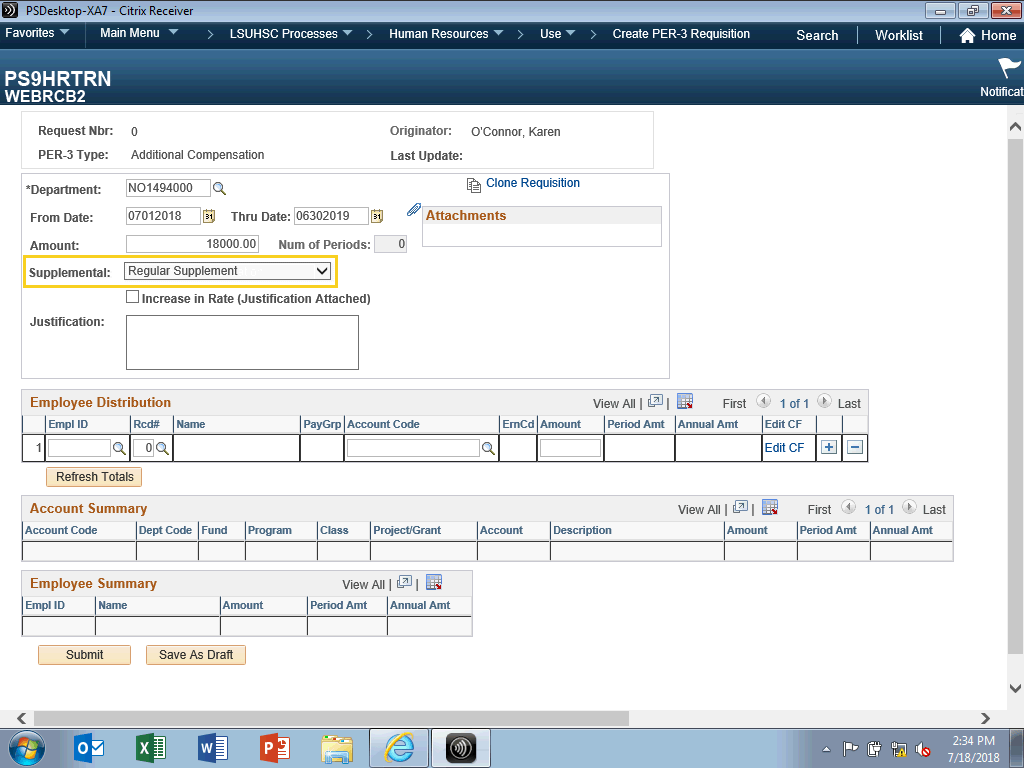 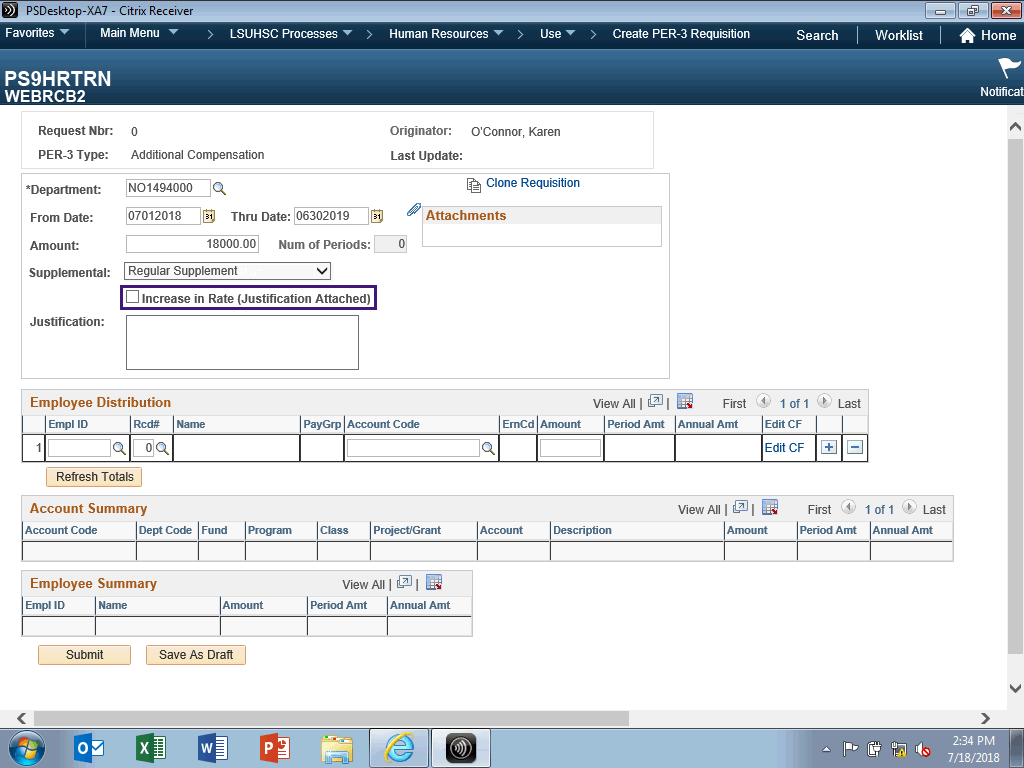 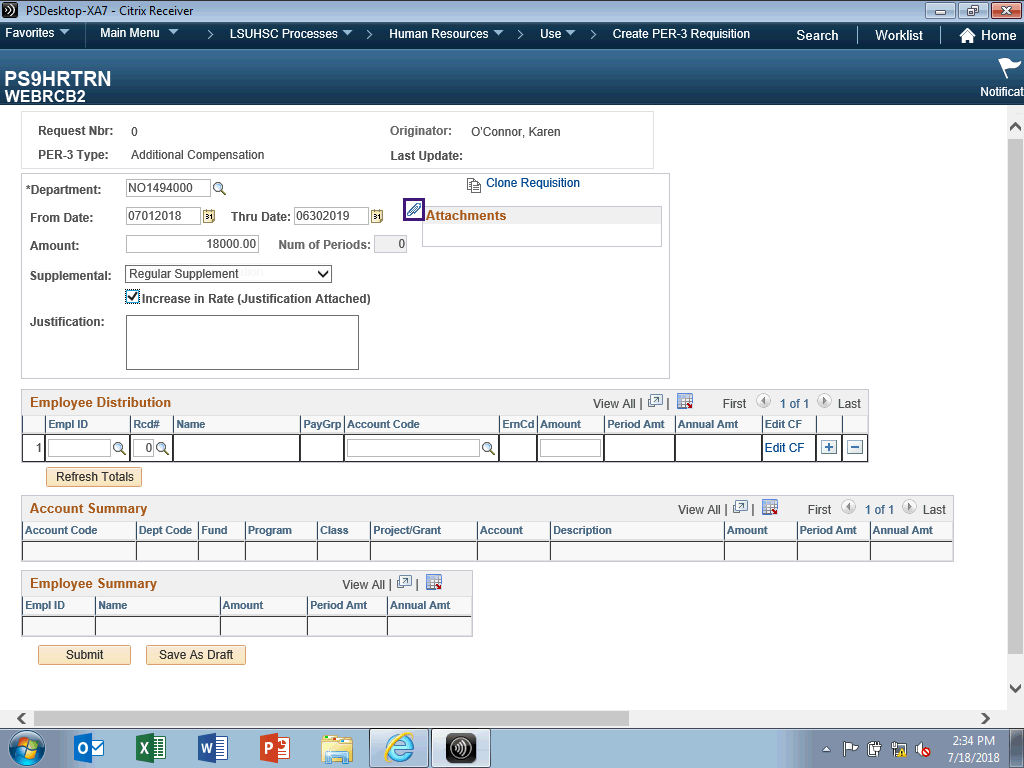 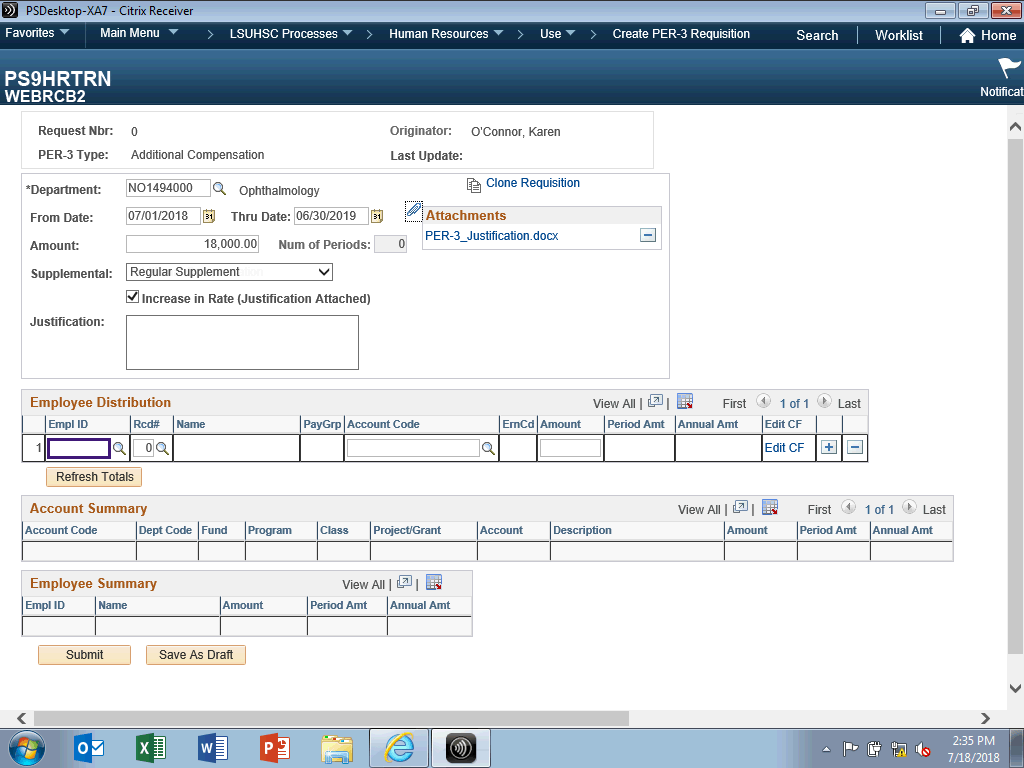 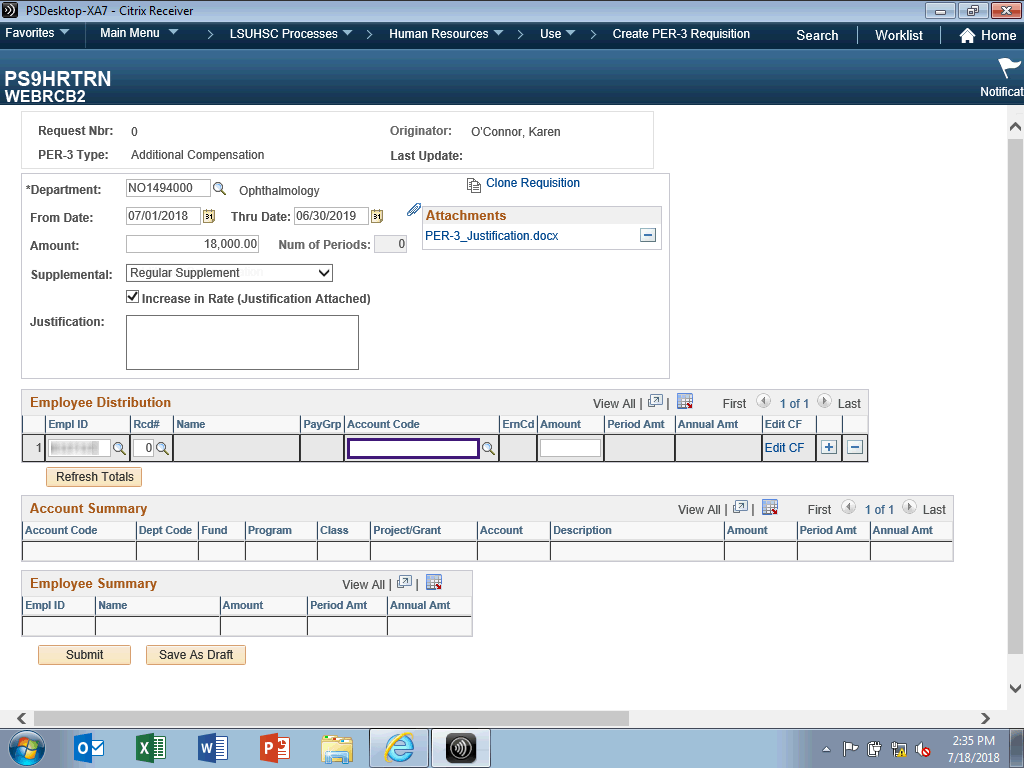 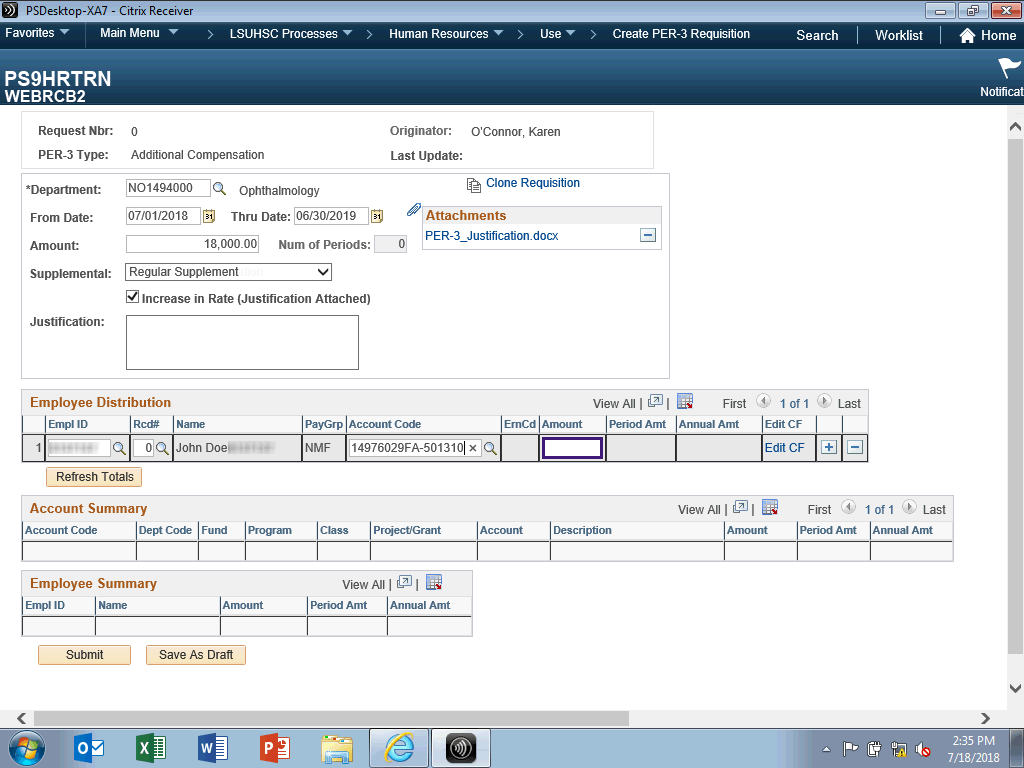 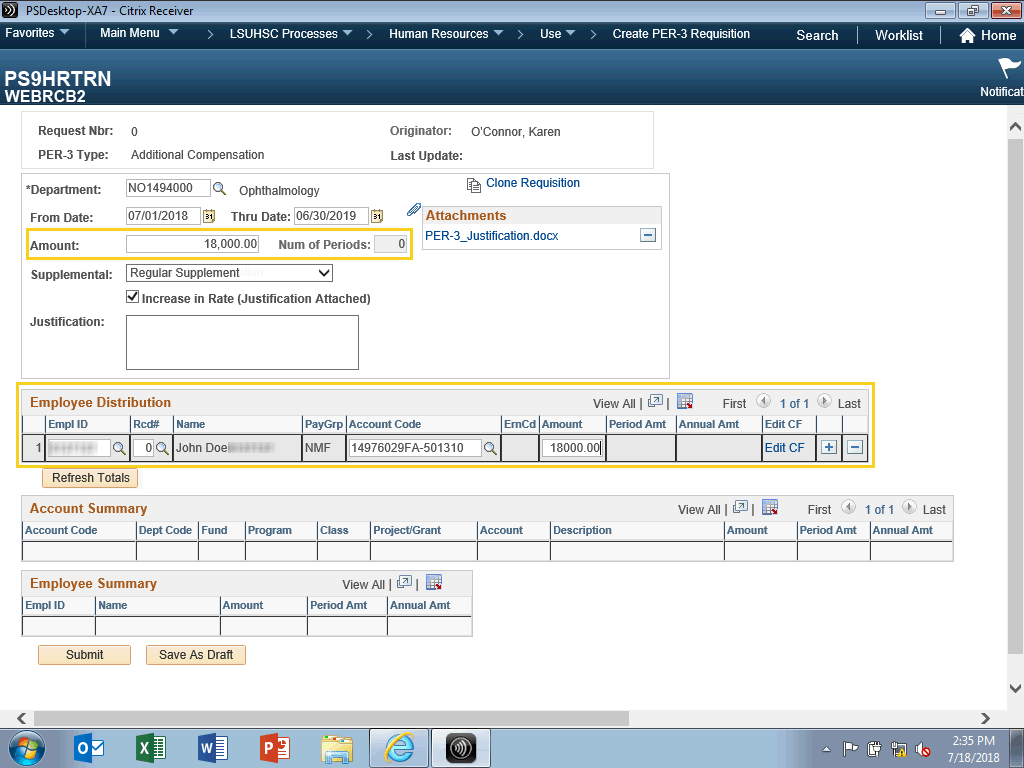 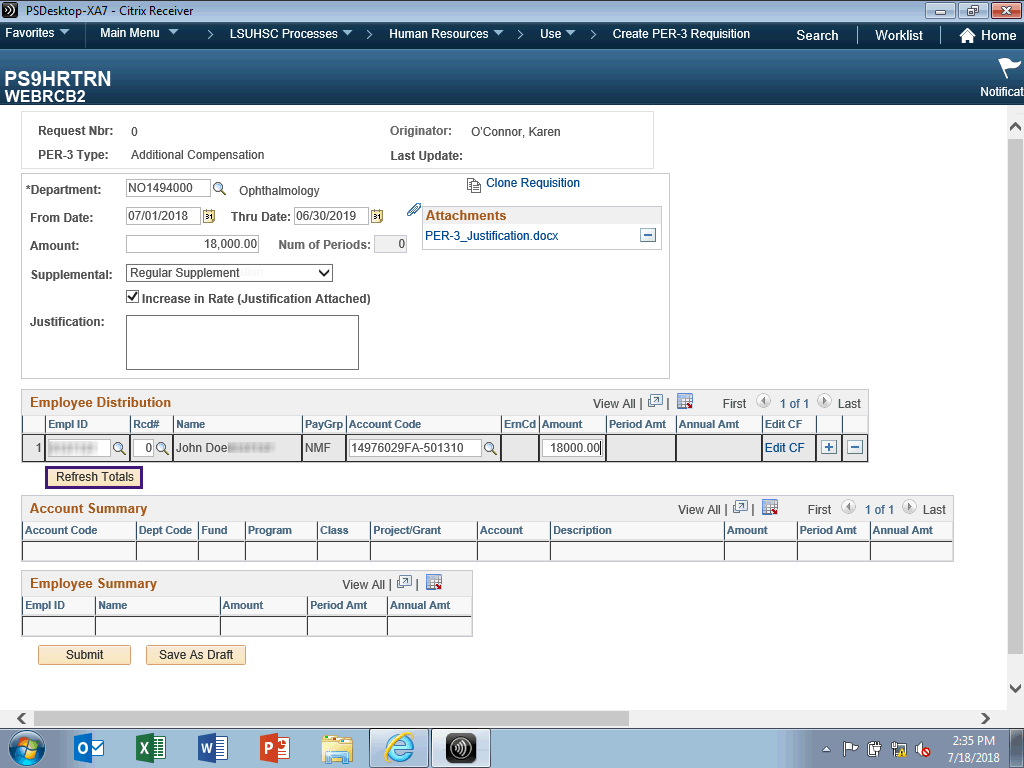 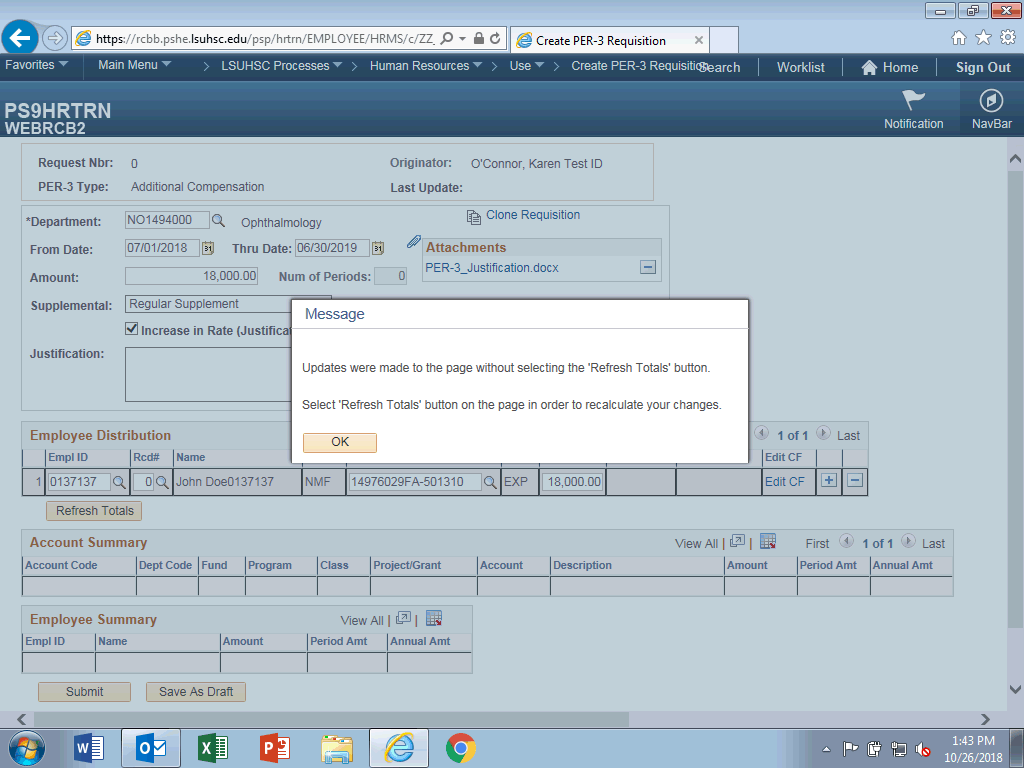 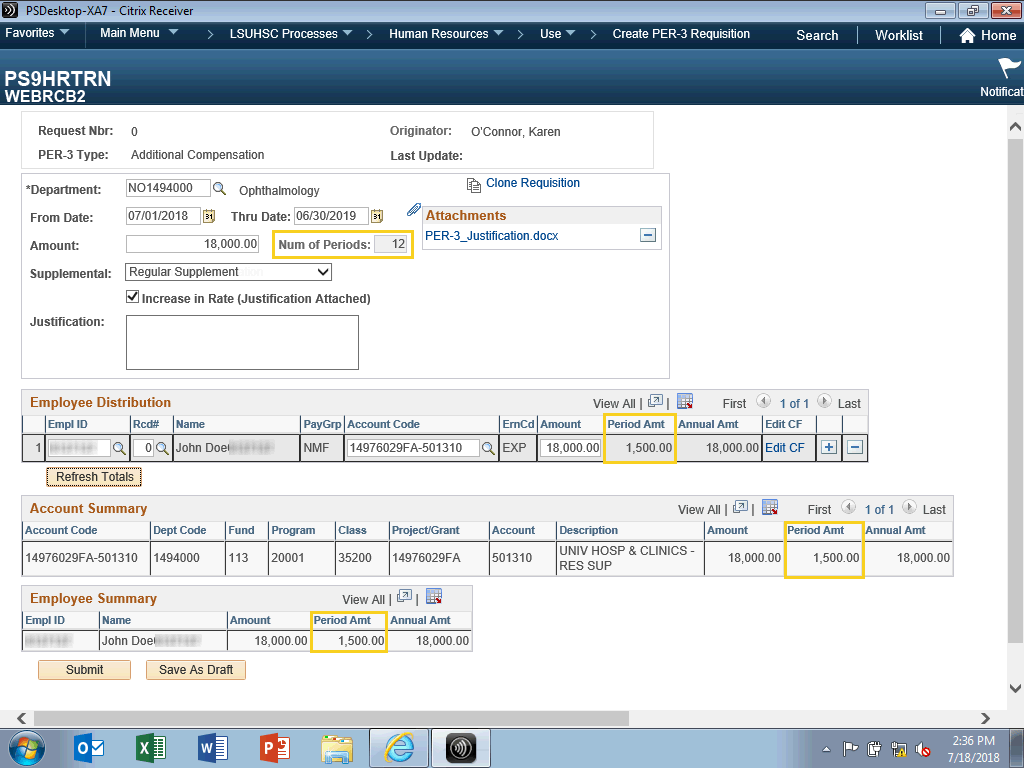 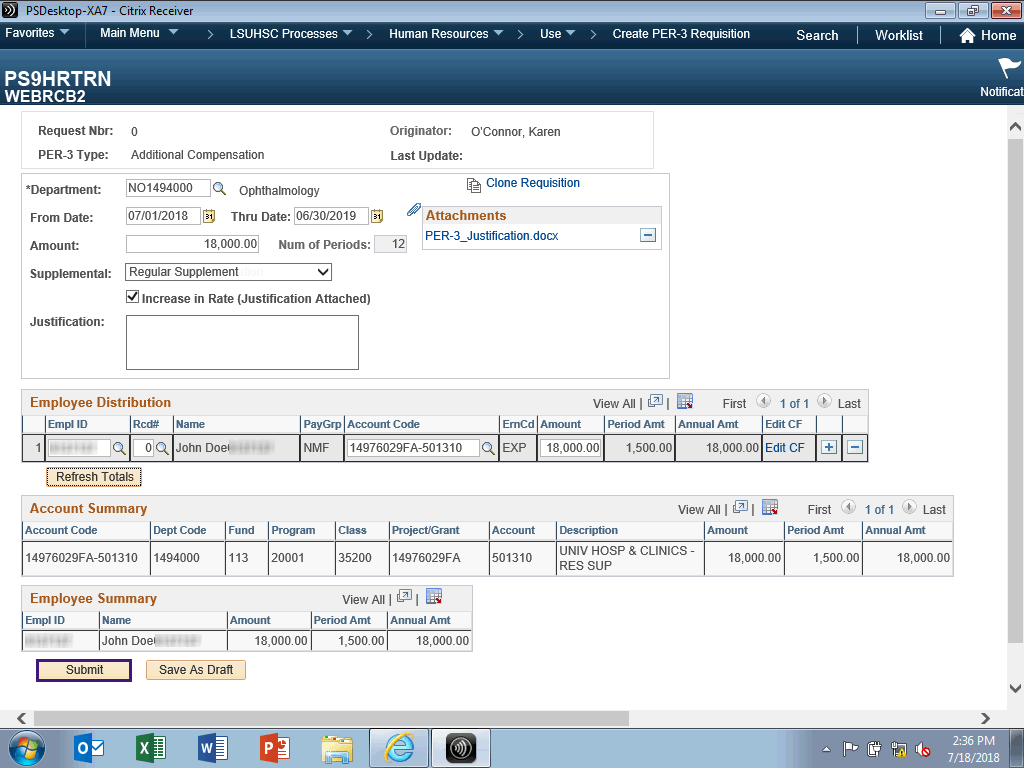 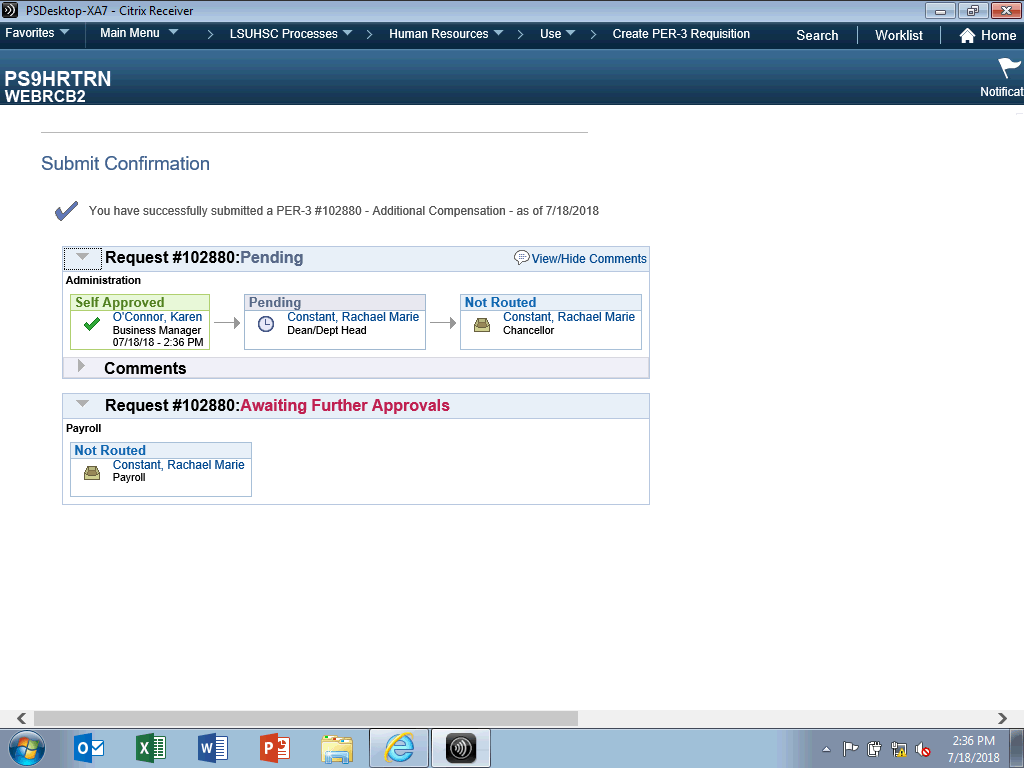 Clone a PER-3 RequisitionProcedureIn this topic you will learn how to Clone a PER-3 Requisition.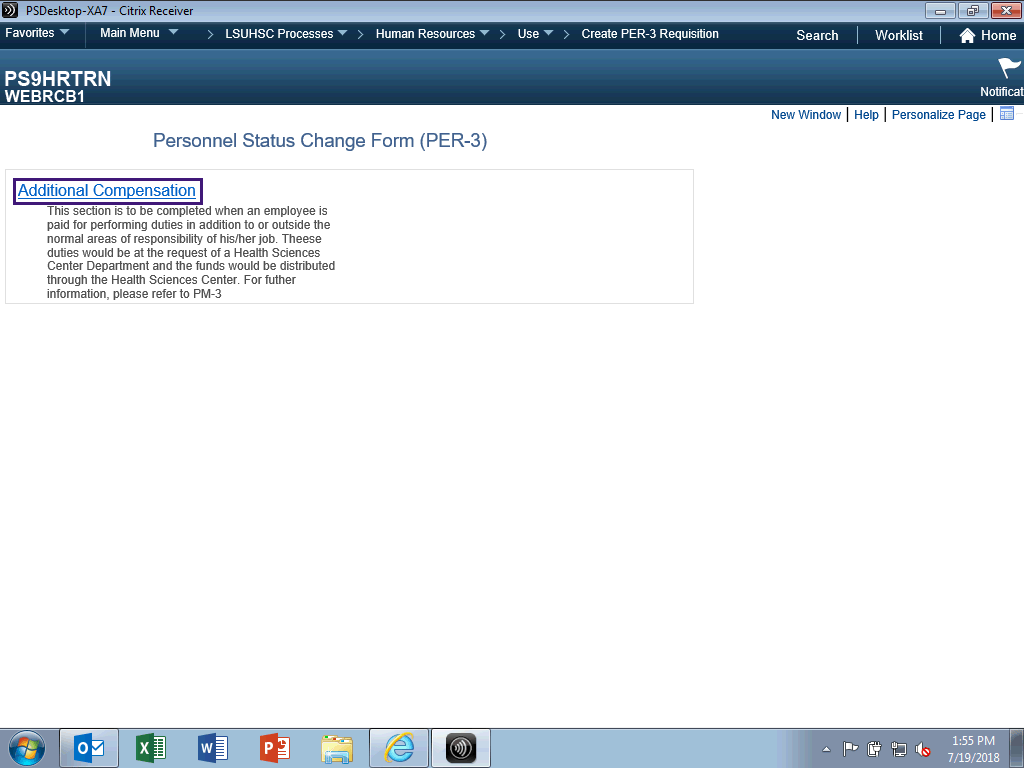 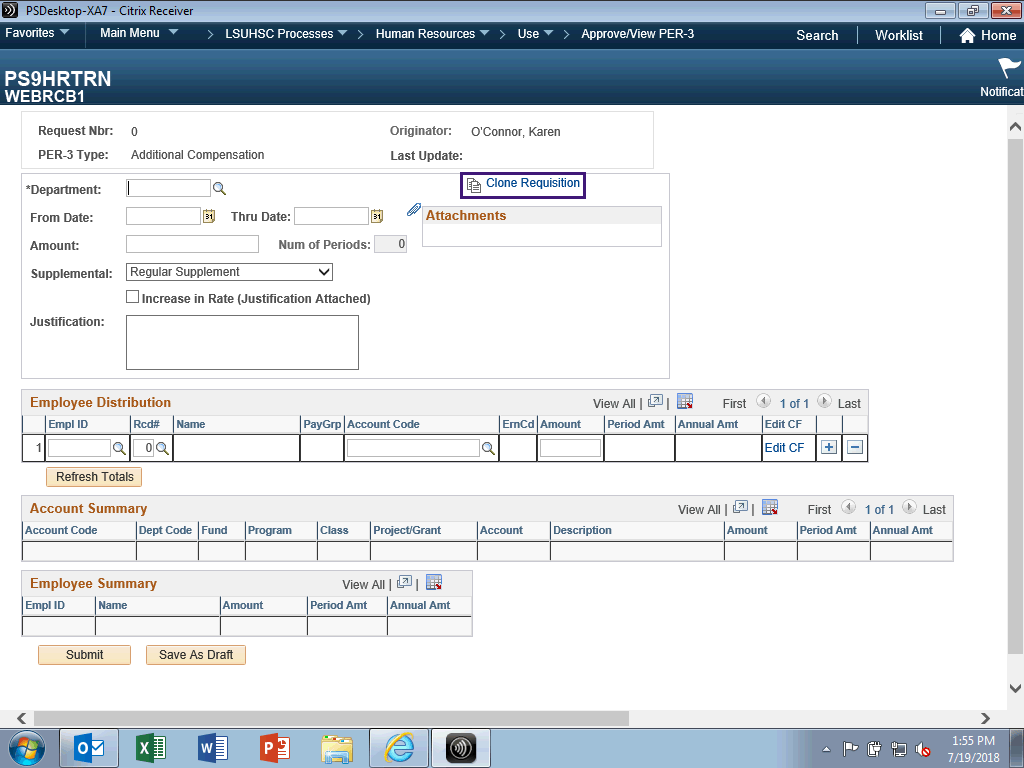 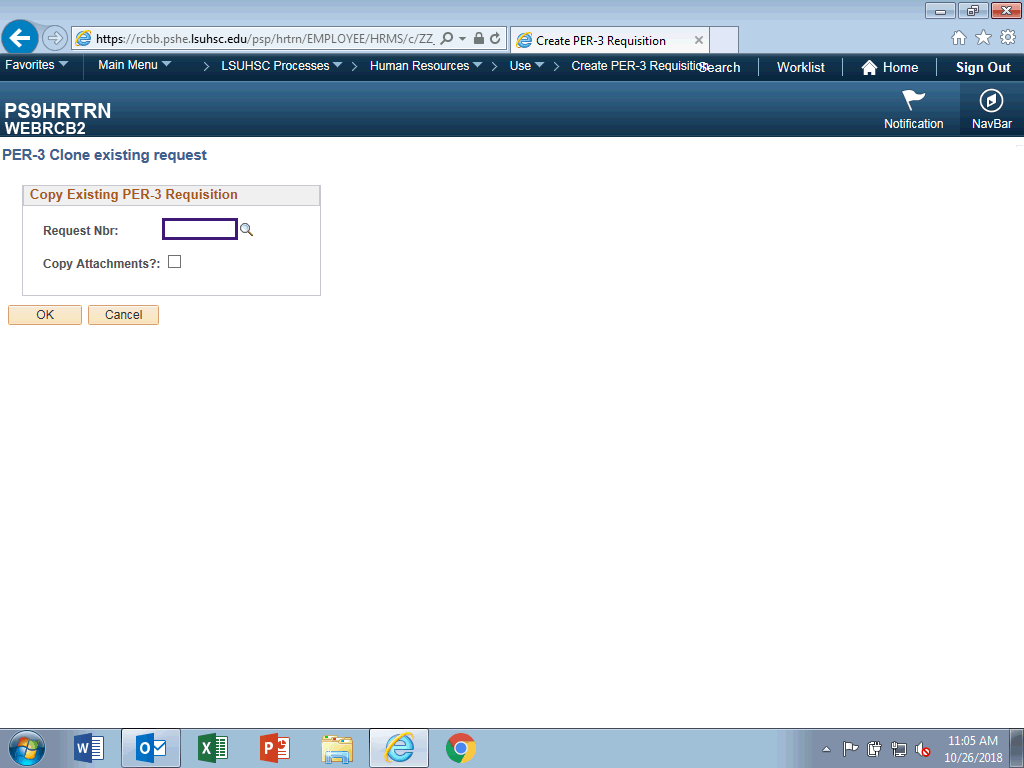 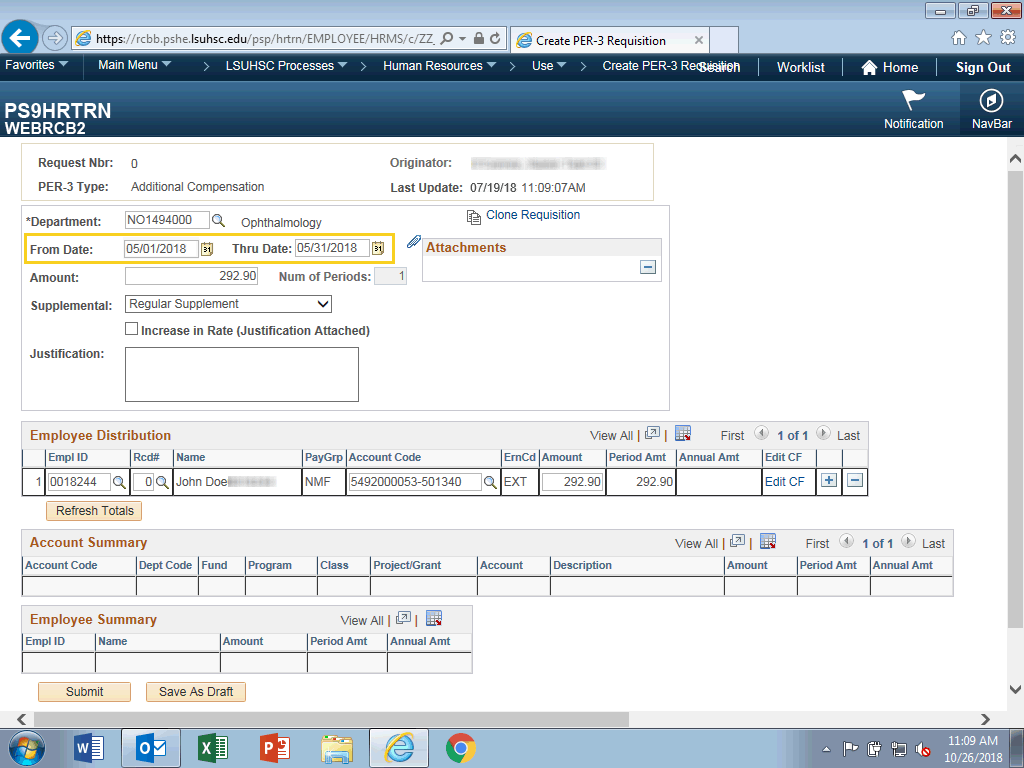 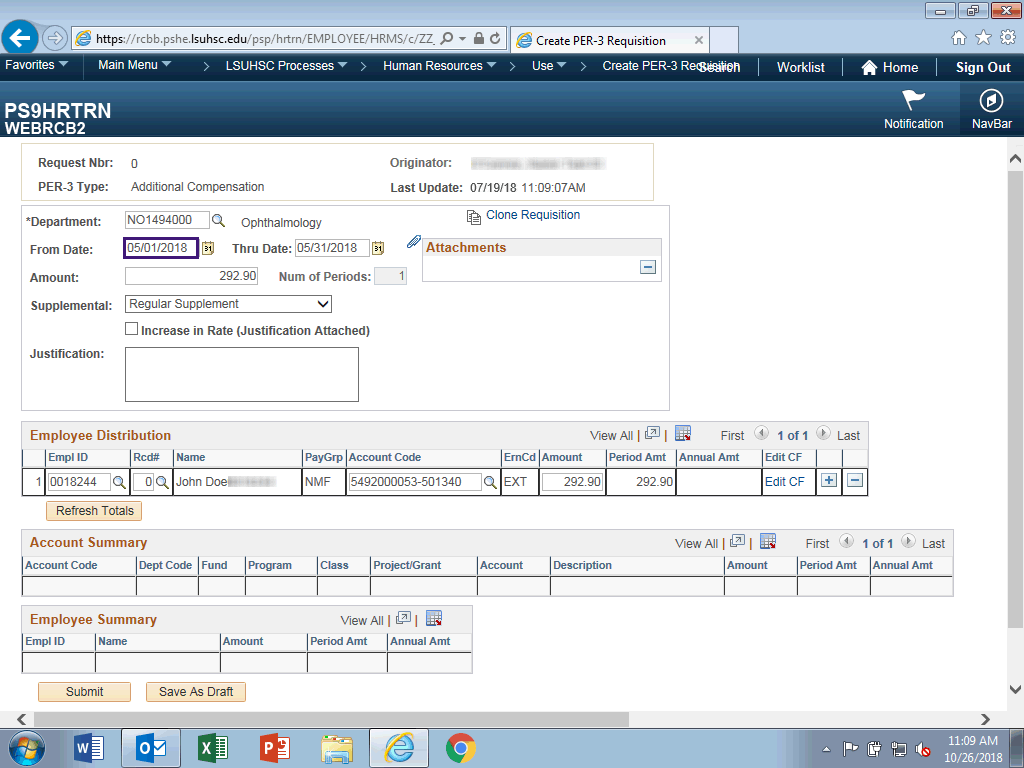 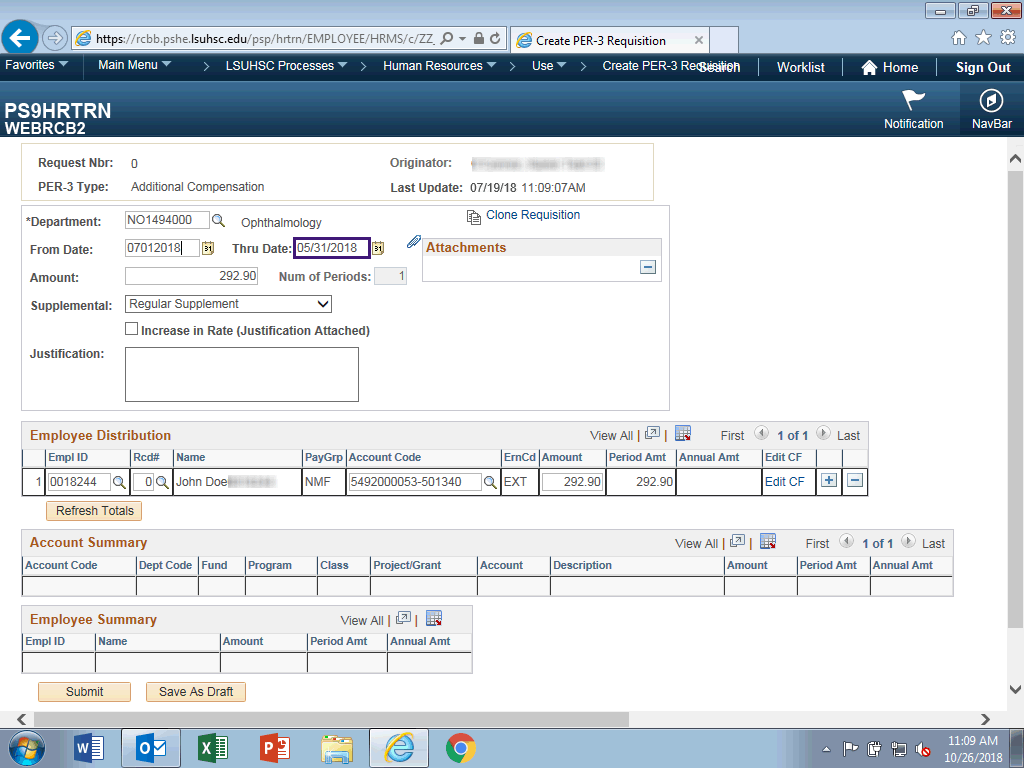 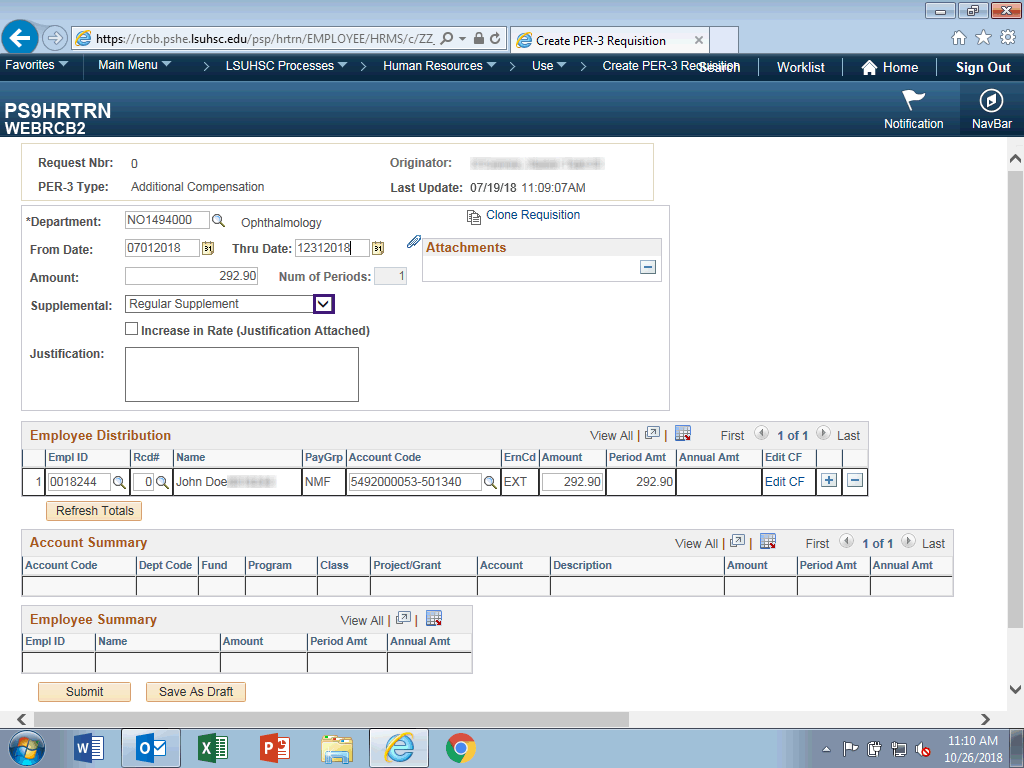 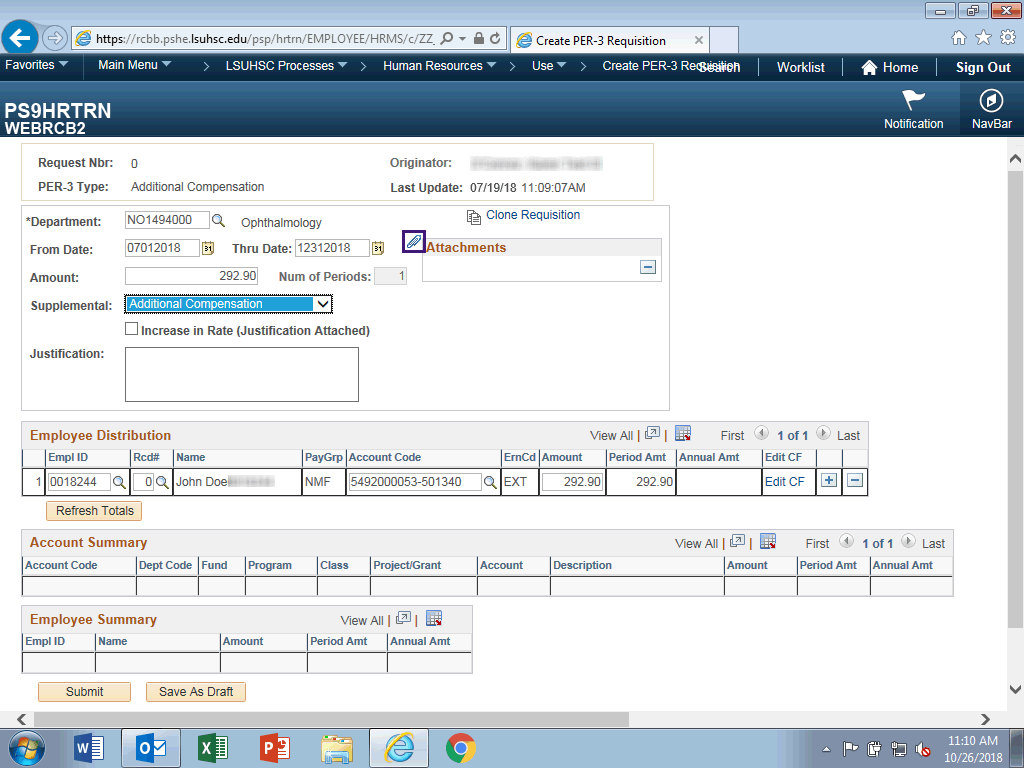 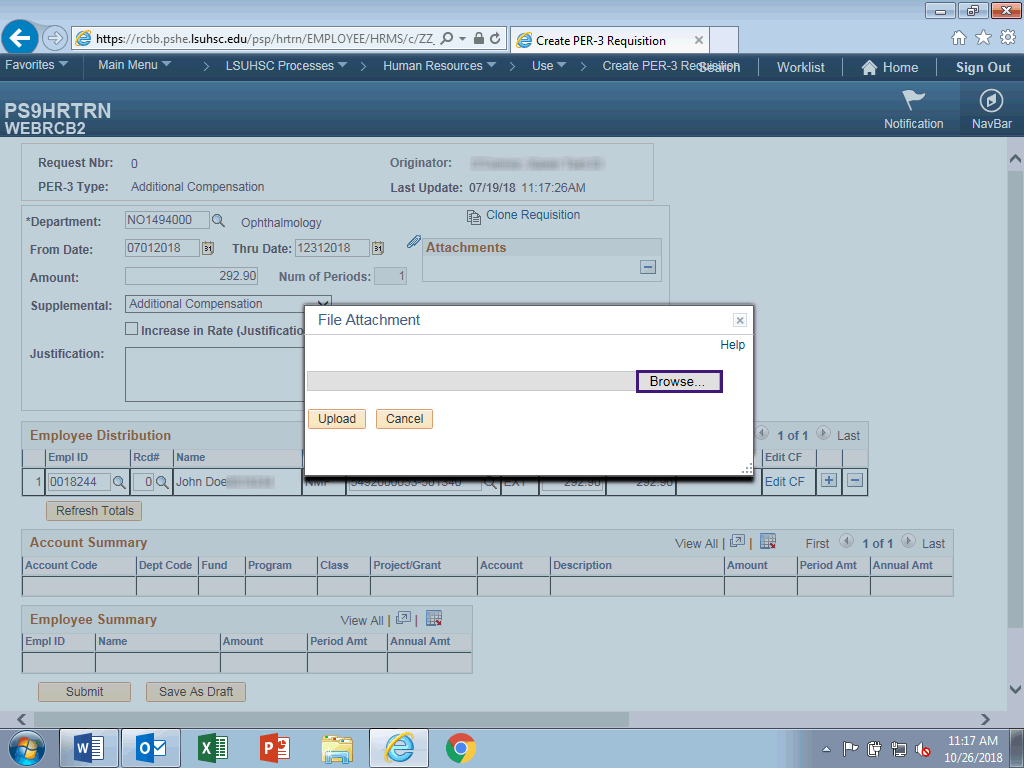 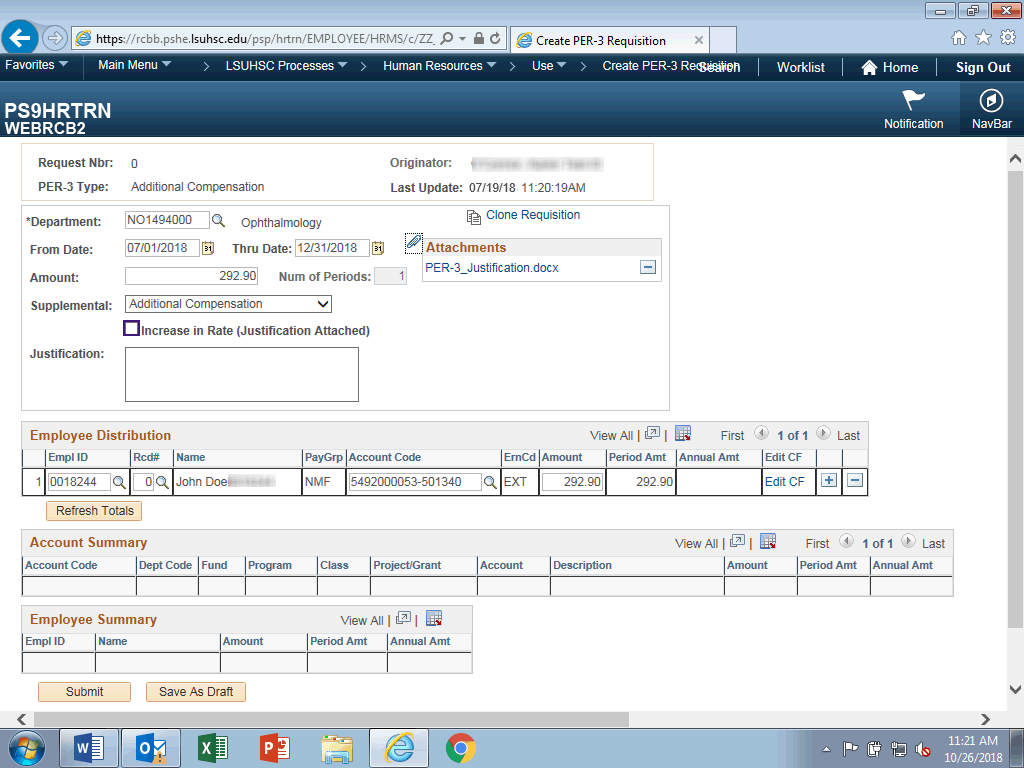 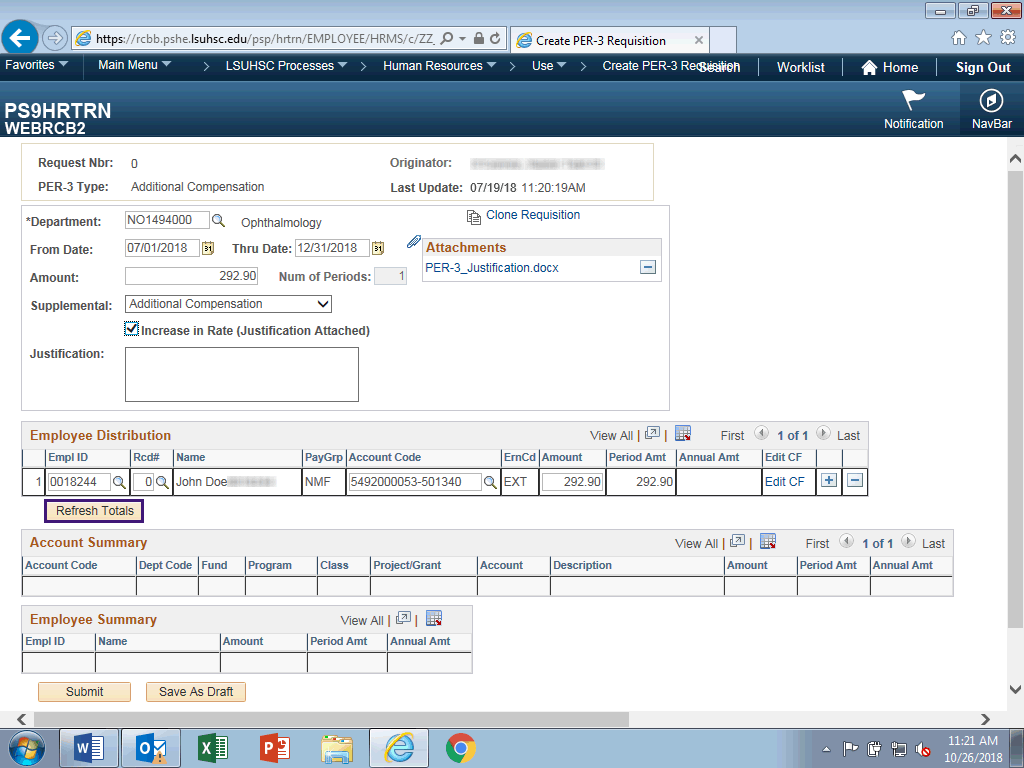 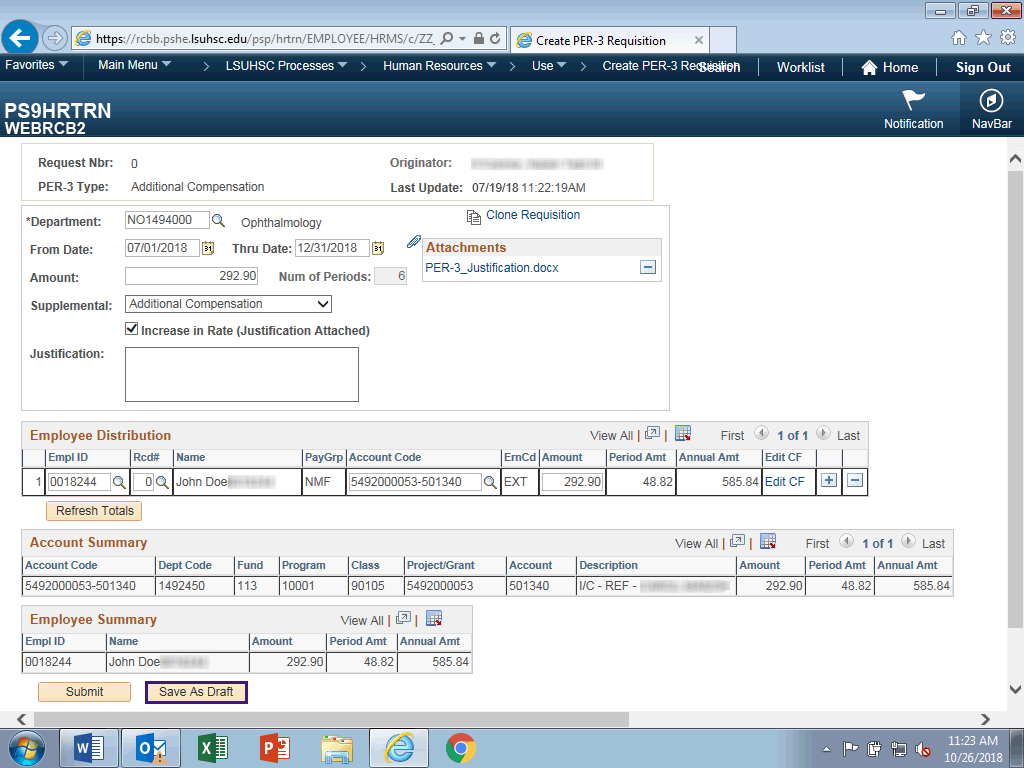 Review a Saved DraftProcedureIn this topic you will learn how to Review a Saved Draft.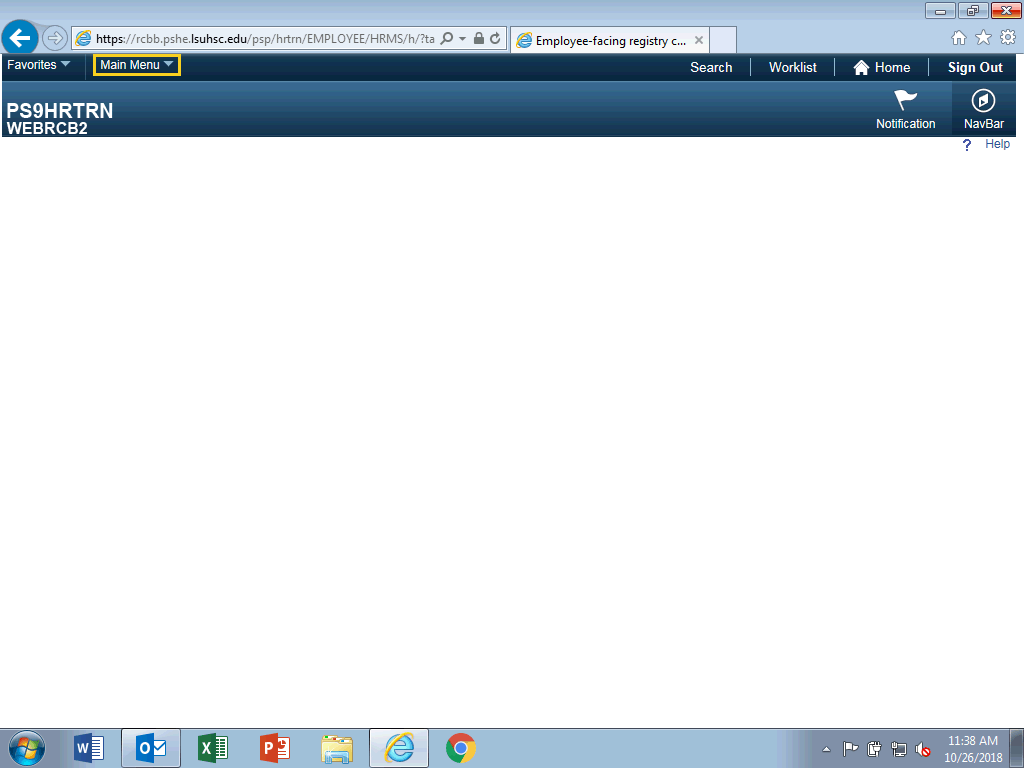 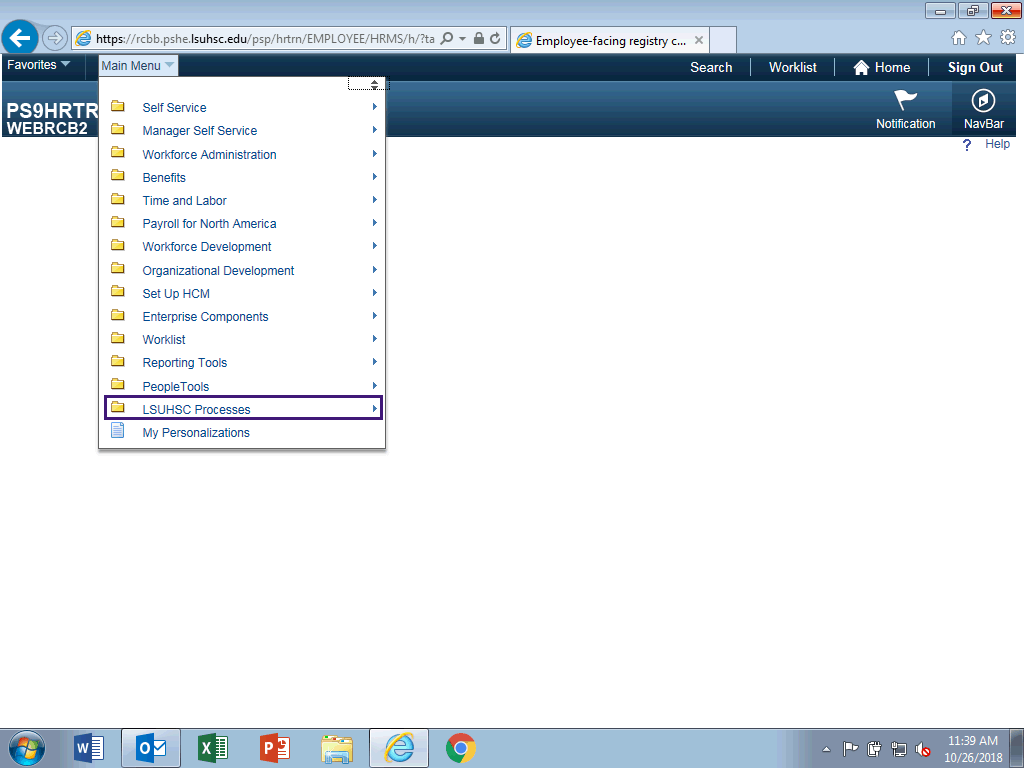 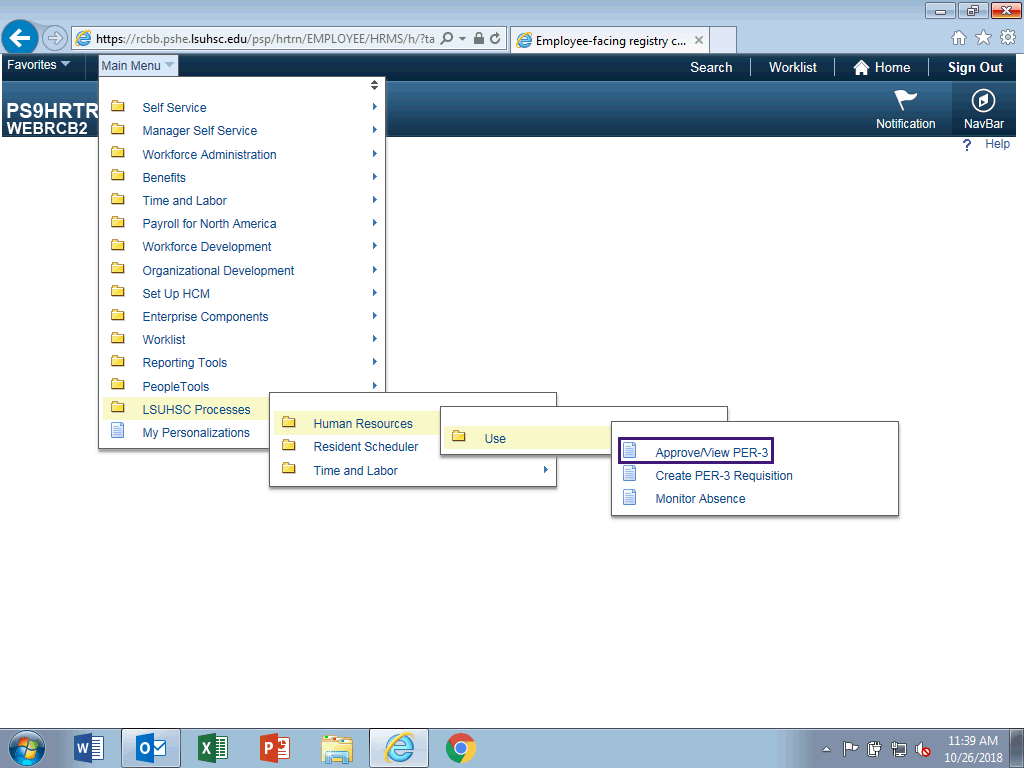 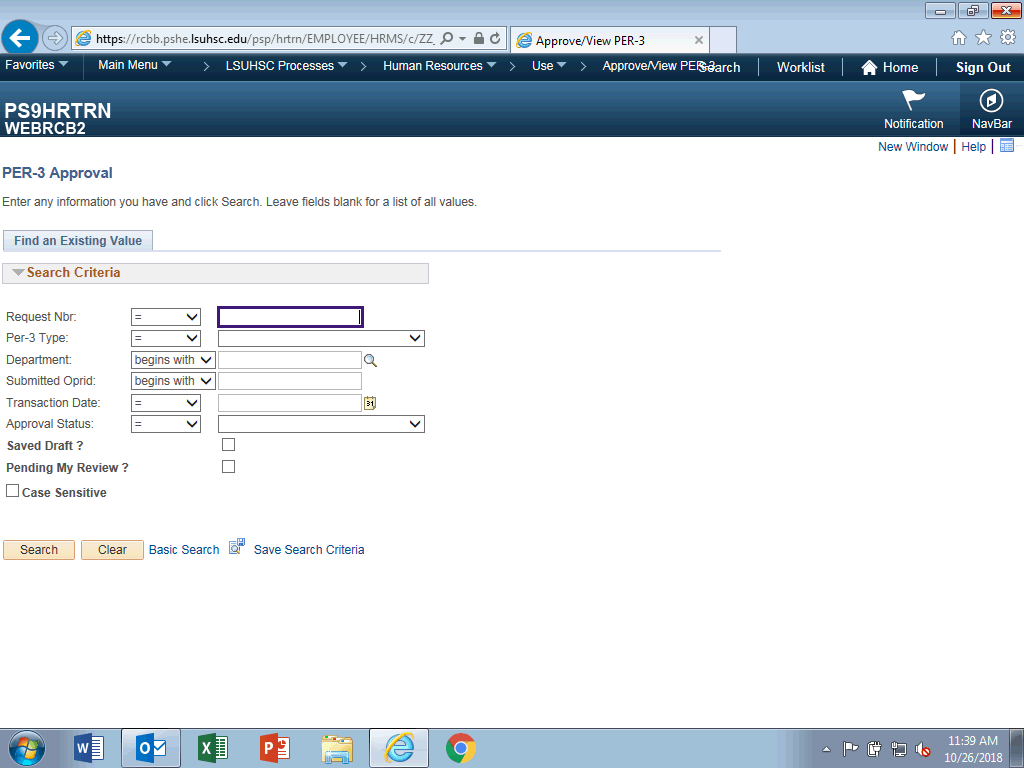 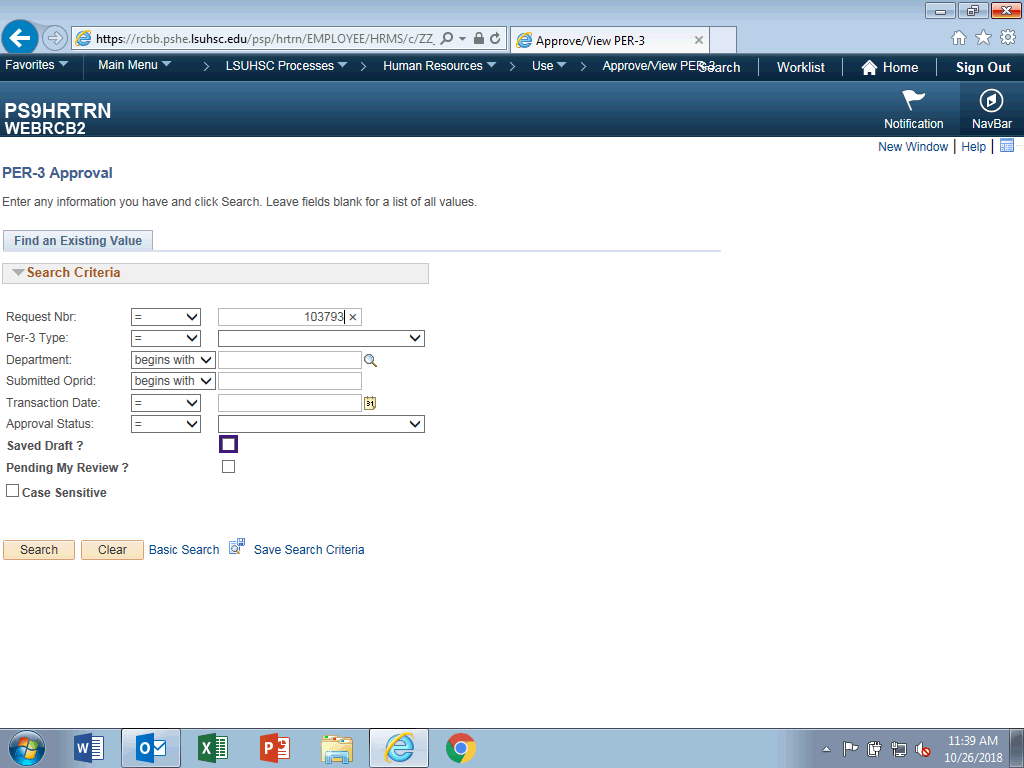 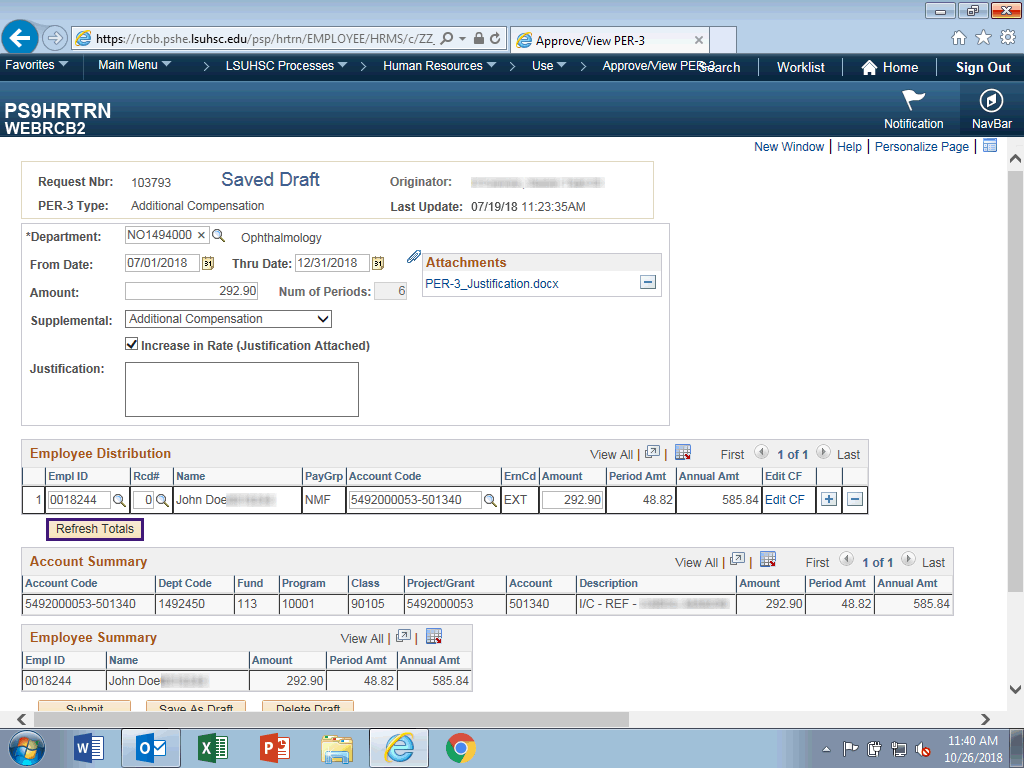 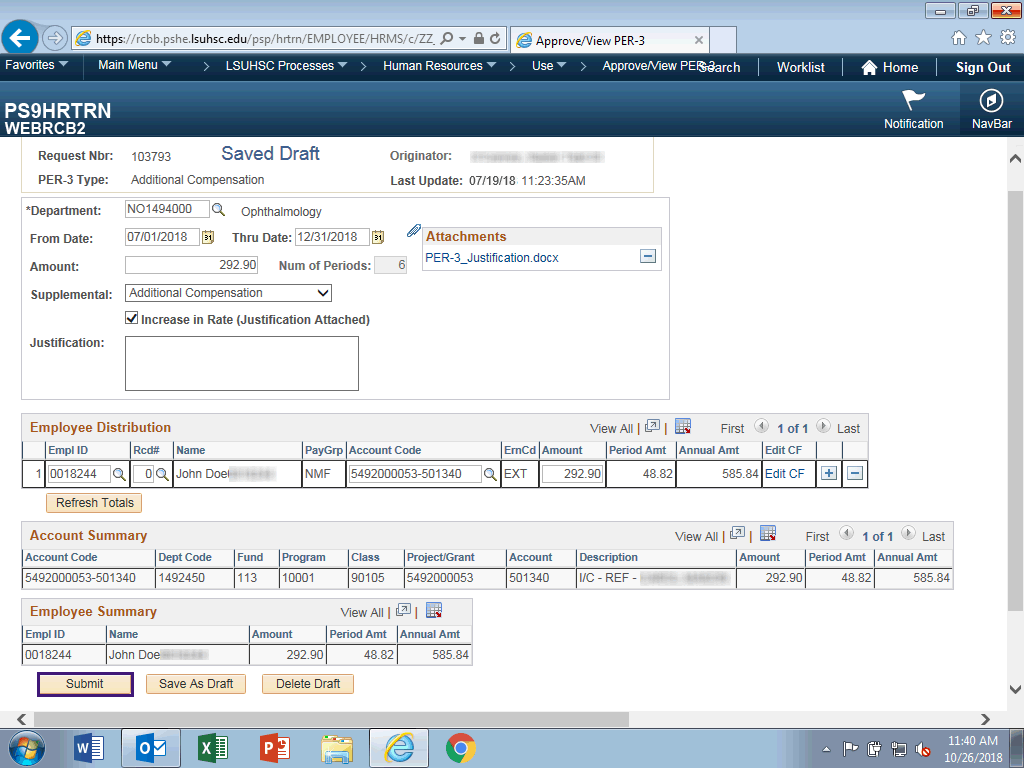 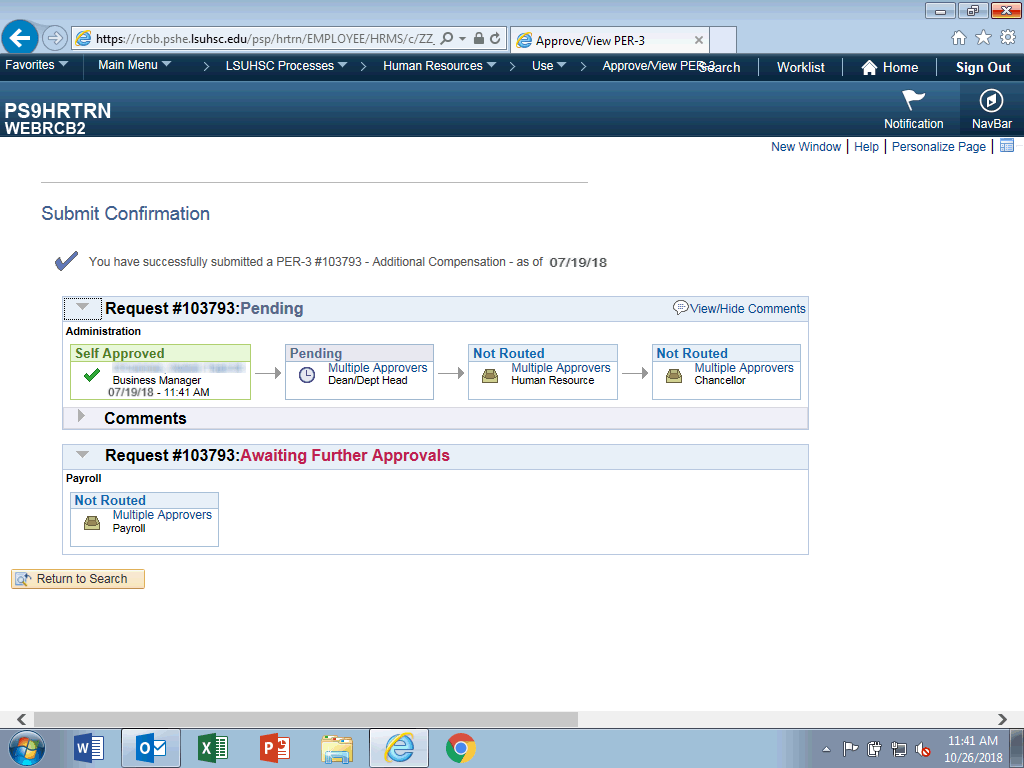 StepActionOccasionally, there will be circumstances when PER-3s will not fit in this workflow model. In these cases, paper PER-3s should be submitted on paper. The largest type of these exceptions is the 'supersede', which will continue to be submitted on pink paper.In this exercise, you will enter a PER-3 requisition for an employee serving as the acting chair for a department for Fiscal Year 2019. The employee will receive a regular supplement of $18,000 for the year.StepActionClick the Main Menu link.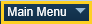 Click the LSUHSC Processes link.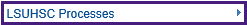 Click the Human Resources link.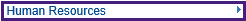 Click the Use link.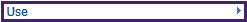 Click the Create PER-3 Requisition link.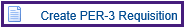 StepActionClick the Additional Compensation link.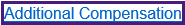 StepActionThe Department will be used to determine routing for approvals. The Business Unit designation 'NO' must be enter in front of the seven-digit department number. If you do not know your Department number, you can search for using the Look up Department button to the right of the Department field.Enter the desired information into the Department field. Enter "NO1494000".StepActionFrom and Thru Dates• From Date cannot be older than 180 days (~ 6 months) from today.• Thru Date cannot be later than 365 days from today.• From/Thru Dates cannot cross Fiscal Years.StepActionThe From Date can only start on the first day of the month.Enter the desired information into the From Date field. Enter "07012018".StepActionThe Thru Date can only end on the last day of the month, unless the period is less than one month.Enter the desired information into the Thru Date field. Enter "06302019".StepActionThe Amount entered will be the total amount for the indicated period. As previously stated for this exercise, $18,000 will be entered for Fiscal Year 2019.Enter the desired information into the Amount field. Enter "18000.00".StepActionNOTE: Num of Periods defaults to zero and will remain zero until the Refresh Totals button is clicked later in the exercise. Once refreshed, the Num of Periods will display the number of pay periods the funds will be distributed over based on the From/Thru Dates.StepActionSupplemental compensation is rendered to an employee for performing work outside the scope of his/her normal duties. There are two options available under Supplemental:• Regular Supplemental - Used for additional compensation that is non clinical, i.e, administrative faculty with department chair duties.• Additional Compensation - Types of additional compensation may include such payments as one-time pay, faculty income plan (FIP) compensation, or supplemental compensation. i.e. patient care related.NOTE: For this exercise, Supplemental will remain as Regular Supplement.StepActionWhen doing an increase in rate, you must include in your justification when the rate increase will be used (i.e., regular supplement or additional compensation) and why the increase is merited.Click the Increase in Rate (Justification Attached) option.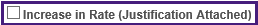 StepActionClick the Add Attachment button.NOTE: Social Security Numbers should not be included in attachments.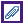 Click the Browse button.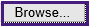 Click the PER-3 Justification link.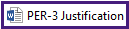 Click the Open button.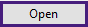 Click the Upload button.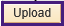 StepActionEnter the desired information into the Empl ID field. Enter "0137137".StepActionNOTE: Only use Account Codes 501300, 501310, 501315, 501340, and 505300.Enter the desired information into the Account Code field. Enter "14976029FA-501310".StepActionEnter the desired information into the Amount field. Enter "18000.00".StepActionValidation will occur between the Amount entered and the amounts entered in the Employee Distribution Section. If there is a mismatch, a warning message will display stating 'Total amount does not equal to calculated distribution amounts'. StepActionThe Refresh Totals button is used to calculate the latest amounts in the account Summary and the Employee Summary sections.NOTE: You must click the Refresh Totals button if any edits are made on the PER-3 requisition page.StepActionNOTE: You must click the Refresh Total button before clicking Submit to review the latest totals.The message below will display if you click Submit prior to Refresh Totals.StepActionClick the Refresh Totals button.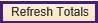 StepActionThe Num of Periods displays as well as the Period Amt.StepActionClick the Submit button.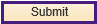 StepActionUpon successful submission, you will receive a confirmation page showing the approval routings.This completes Enter a PER-3 Requisition.End of Procedure.StepActionNavigation for creating a PER-3 Requisition displays as breadcrumbs at the top of the page. Main Menu > LSUHSC Processes > Human Resources > Use > Create PER-3 RequisitionStepActionClick the Additional Compensation link.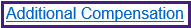 StepActionClick the Clone Requisition link.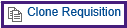 StepActionEnter the desired information into the Request Nbr field. Enter "103315".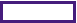 Click the OK button.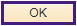 StepActionFrom and Thru Dates• From Date cannot be older than 180 days (~ 6 months) from today.• Thru Date cannot be later than 365 days from today.• From/Thru Dates cannot cross Fiscal Years.StepActionThe From Date can only start on the first day of the month.Enter the desired information into the From Date field. Enter "07012018".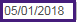 StepActionThe Thru Date can only end on the last day of the month, unless the period is less than a month.Enter the desired information into the Thru Date field. Enter "12312018".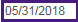 StepActionThe timeframe is only 6 months, so Supplemental will need to changed from Regular Supplement to Additional Compensation.Click the button to the right of the Supplemental field.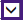 Click the Additional Compensation list item.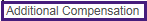 StepActionClick the Add Attachment button.NOTE:  Social Security Numbers should not be included in attachments.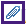 StepActionClick the Browse button.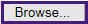 Click the PER-3 Justification list item.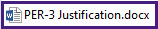 Click the Open button.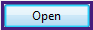 Click the Upload button.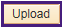 StepActionWhen doing an increase in rate, you must include in your justification when the rate increase will be used (i.e., regular supplement or additional compensation) and why the increase is merited.Click the Increase in Rate (Justification Attached) option.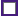 StepActionClick the Refresh Totals button.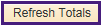 StepActionClick the Save as Draft button.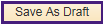 This completes Clone a PER-3 Requisition.End of Procedure.StepActionClick the Main Menu link.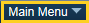 StepActionClick the LSUHSC Processes menu.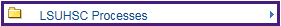 Click the Human Resources menu.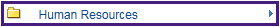 Click the Use menu.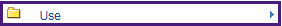 StepActionClick the Approve/View PER-3 link.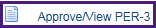 StepActionEnter the desired information into the Request Nbr field. Enter "103793".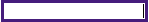 StepActionClick the Saved Draft? option.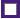 Click the Search button.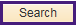 StepActionNOTE: Always 'Refresh Totals' before submitting the PER-3 for approval.Click the Refresh Totals button.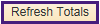 StepActionClick the Submit button.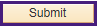 StepActionUpon successful submission, you will receive this conformation page showing approval routing information. This completes Review a Saved Draft.End of Procedure.